Q1. A 35 year-old construction worker c/o facial pain. He was diagnosed trigeminal neuralgia by a GP. X-ray of the face was ordered by a junior doctor.What is shown in the x-ray below?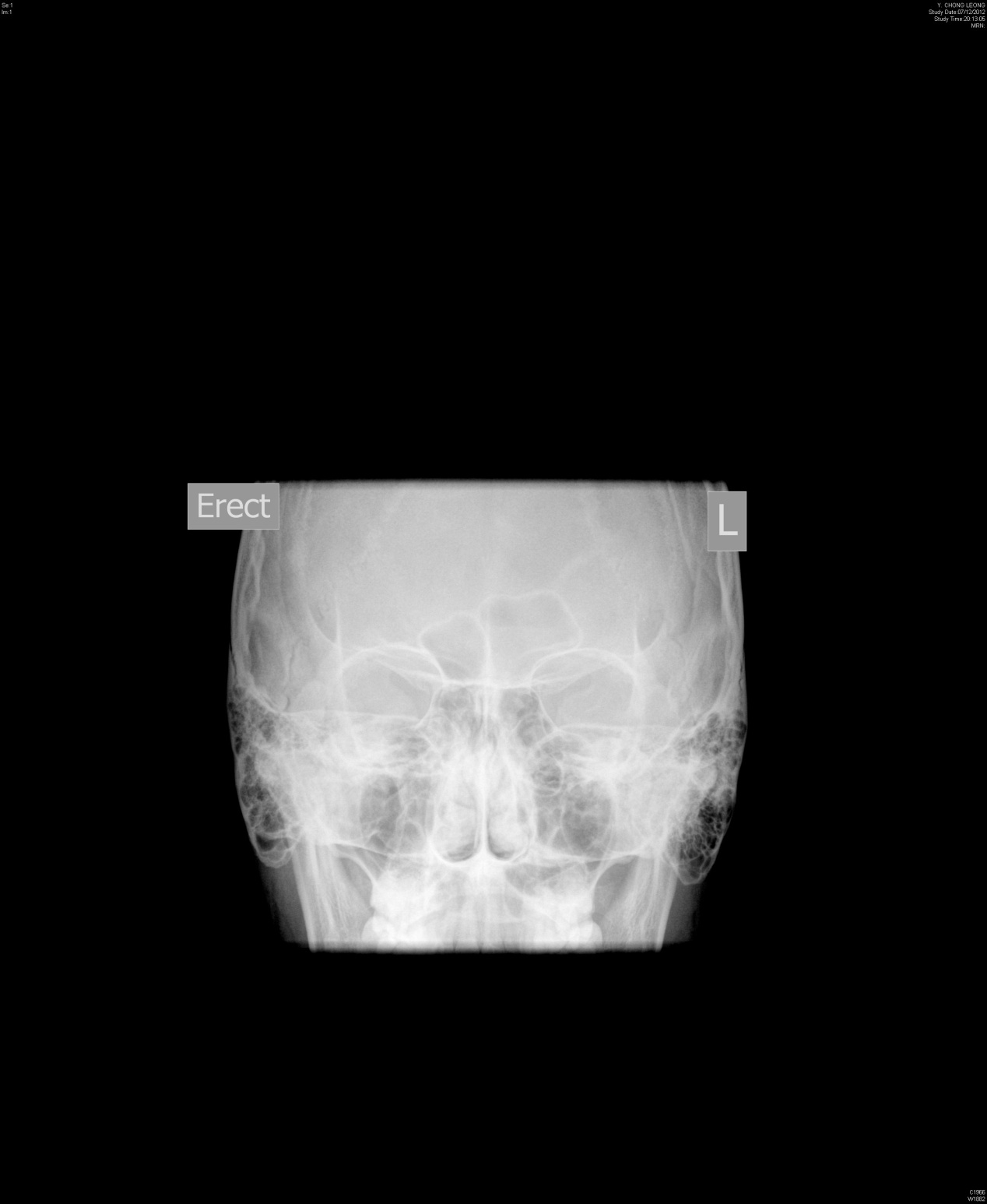 A senior doctor was not satisfied with the x-ray, he wanted to visualize the maxillary sinuses. What view should he order?This is the x-ray of the new set. Please comment on the x-ray.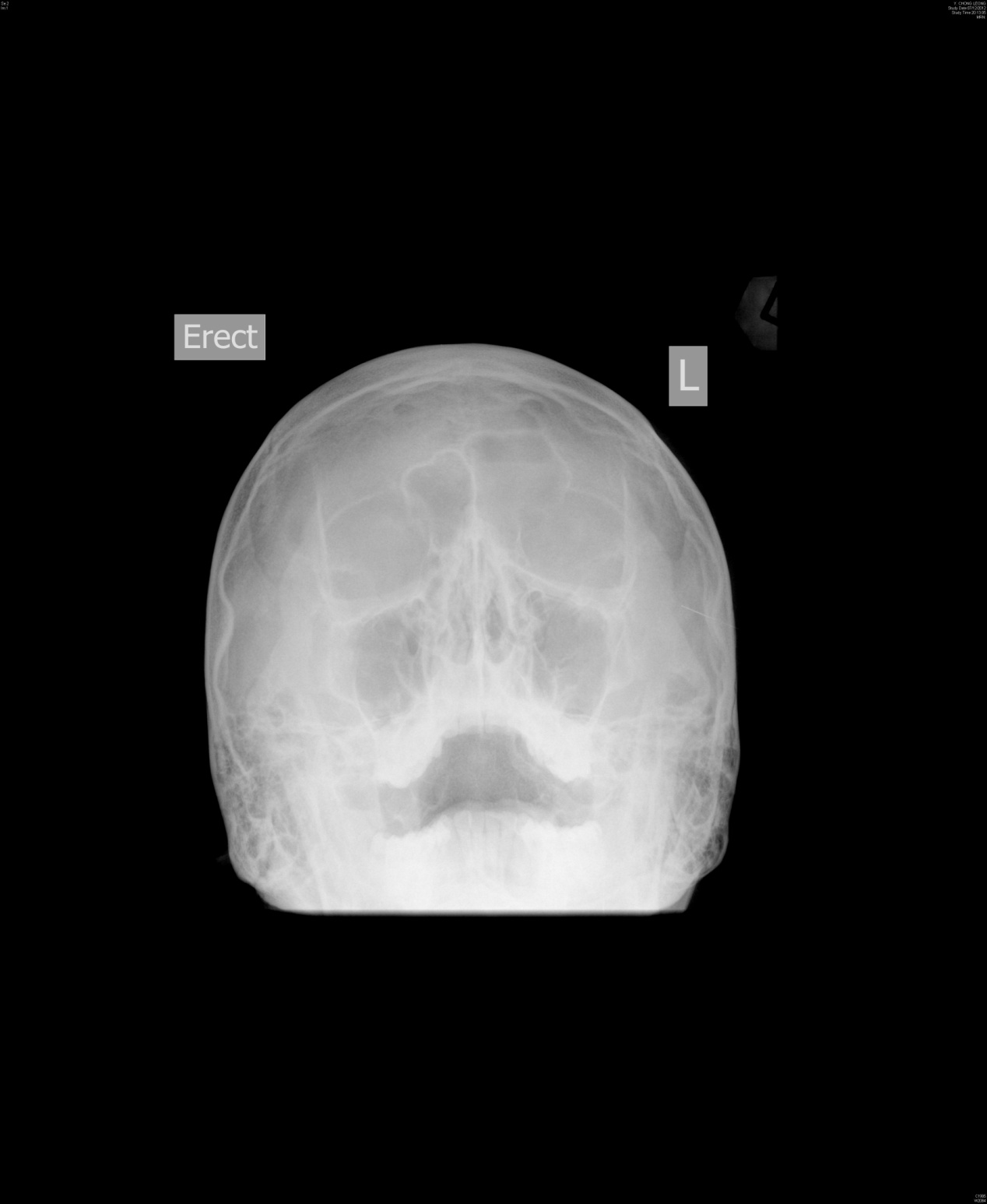 d) What clinic features would you expect from this patient. Name four.Q2) A 50 year-old man with history of alcoholism presented with drunkenness to A&E. While pending recovery in the reassessment area he vomited 3 times. Your nursing staff suggested a “brain scan”. You reluctantly ordered a plain CT-scan brain. What are the abnormalities shown in the brain scan (Im 15 & 17)?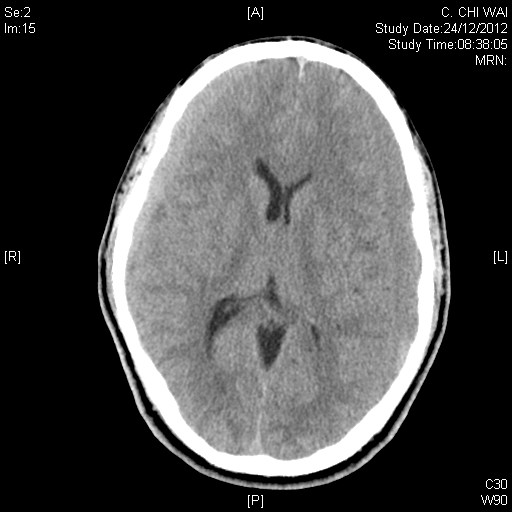 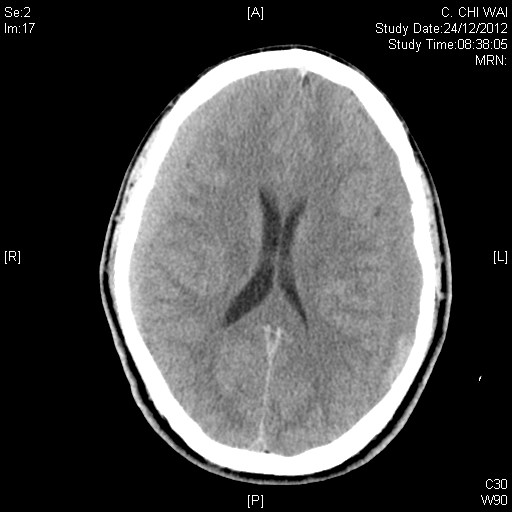 On repeated physical examination, you found no external wound on this patient. His wife volunteered a mild head injury after a fall 4 days ago and he had another fall last night (just about 12 hours ago). Please name 5 symptoms the patient might have in this admission.What disorders of blood-clotting system would an alcoholic have?In the resuscitation room, what medication can you give to lower the ICP of this patient? Please specify the dosage and route of administration.Q3) A 25-year old robber was brought to the A&E after being caught in a chase. The robber claimed to have sprained his right ankle and could not walk. o/e: the right ankle/foot was swollen, tender and bruised.Describe the x-ray.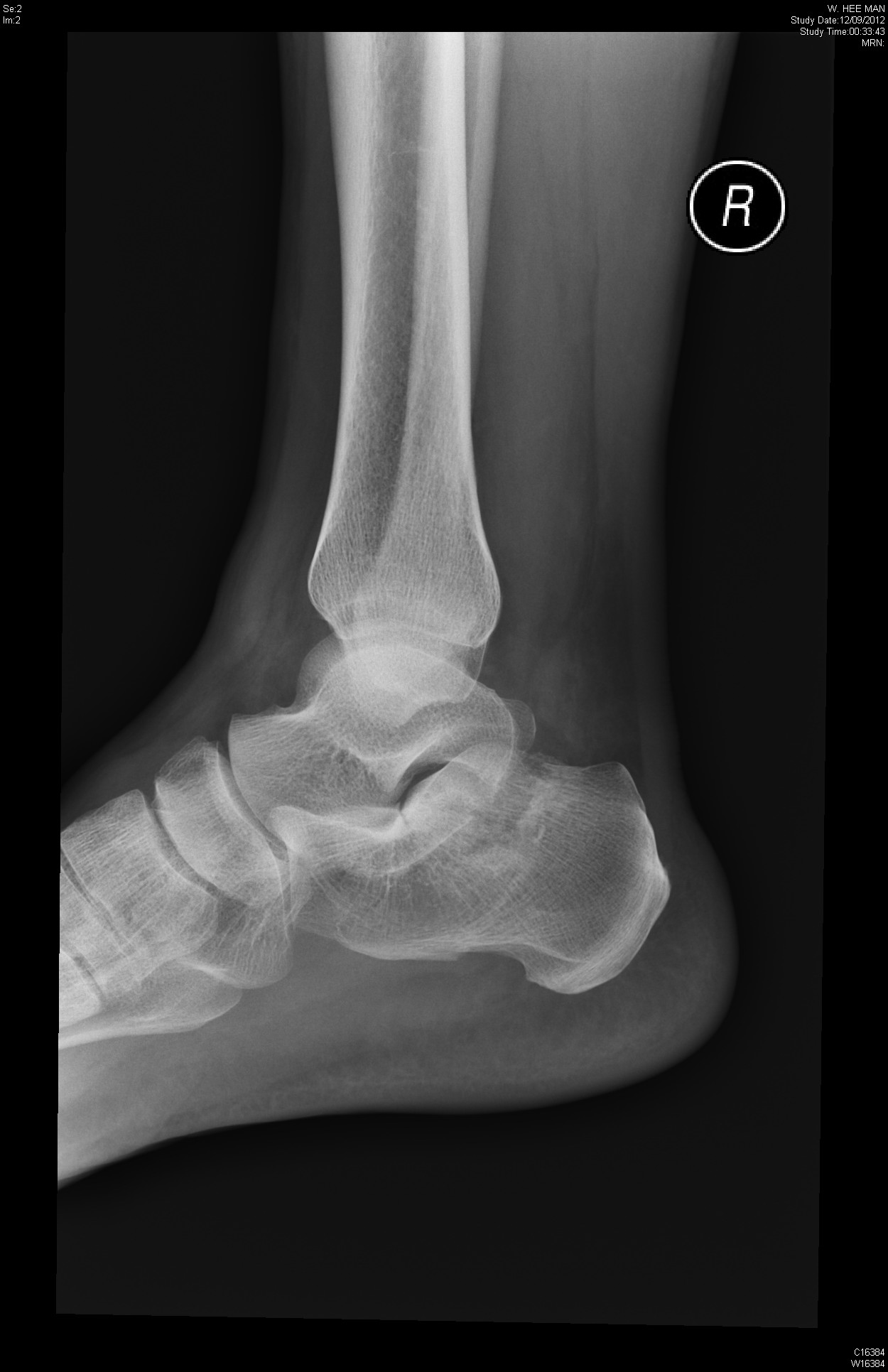 What is the abnormality of the x-ray?How could you confirm your clinical suspicion?One of your seniors said x-ray is insufficient to classify the calcaneal fracture. Do you agree? What is the current mode of investigation for calcaneal injury? Q4. A 38-year man went to Thailand for a holiday vacation. On returning to Hong Kong, he found both his feet were itchy. On the second day, he noticed a few red dots in the left leg medial aspect. He admitted massage during the trip.Describe the picture.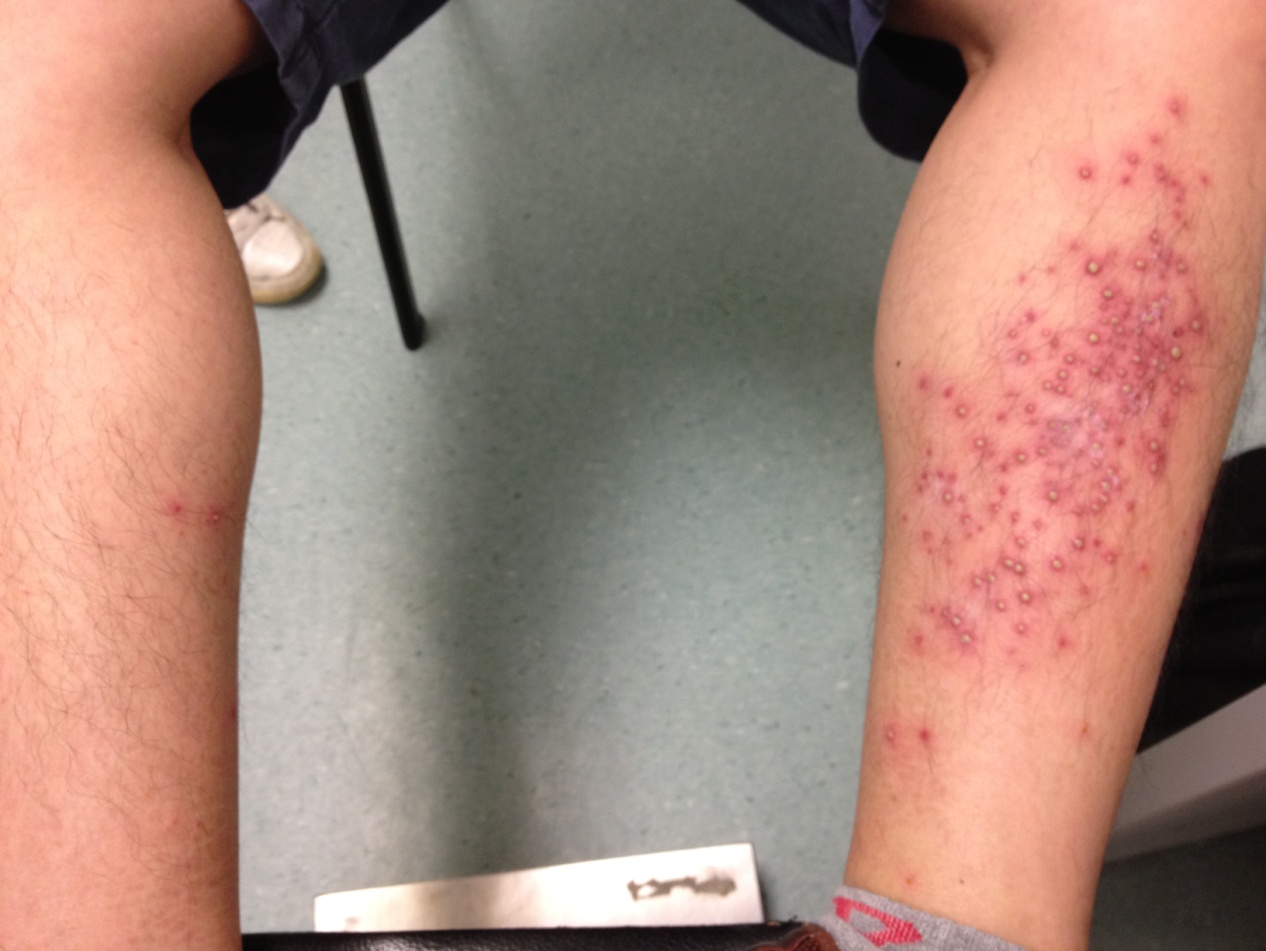 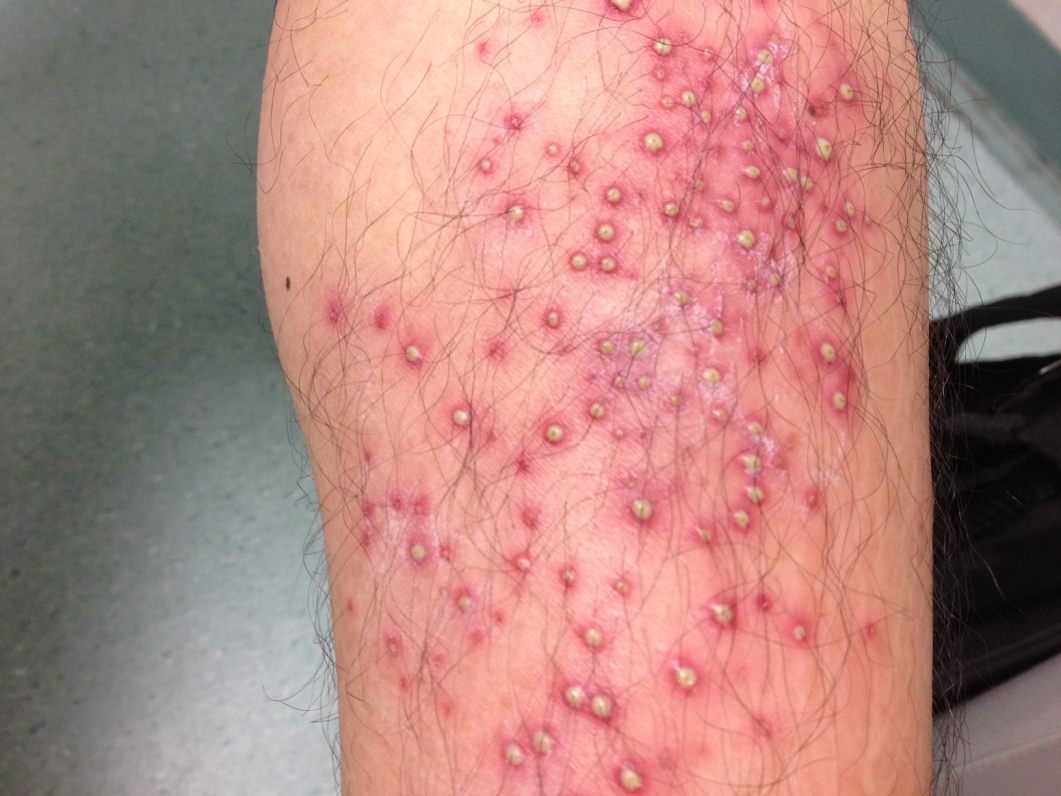 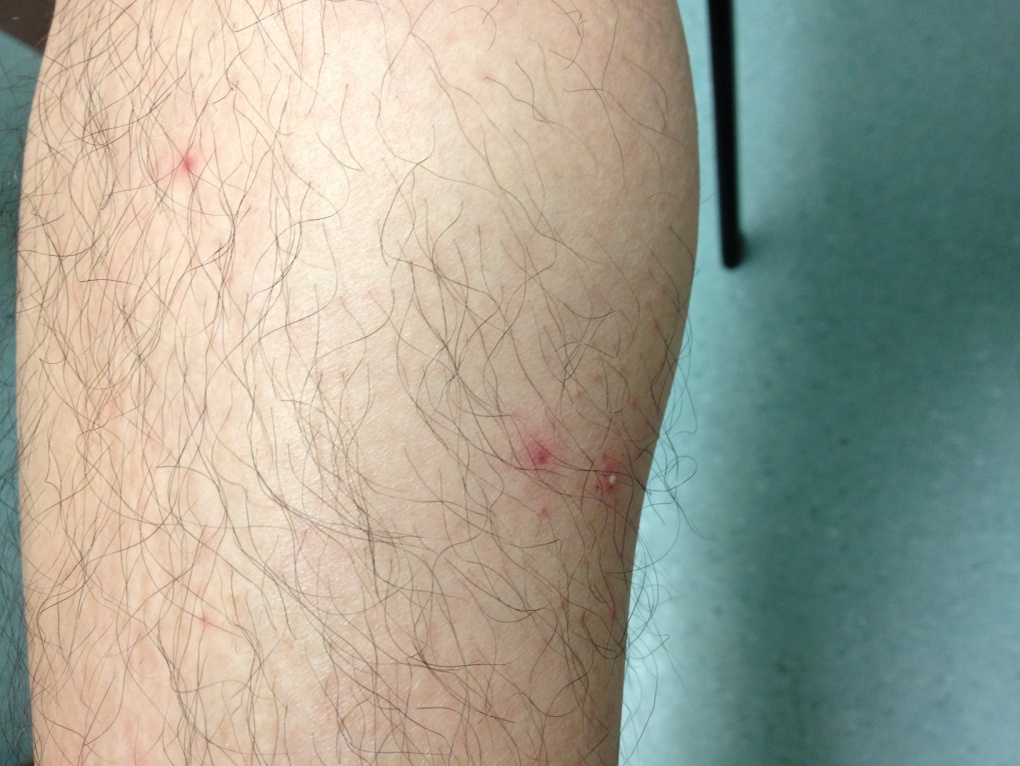 What is the diagnosis?What is the causative agent of this condition?What specific treatment is available?Q5. A 30-year old new immigrant from China presented with shortness of breath. Please describe the picture.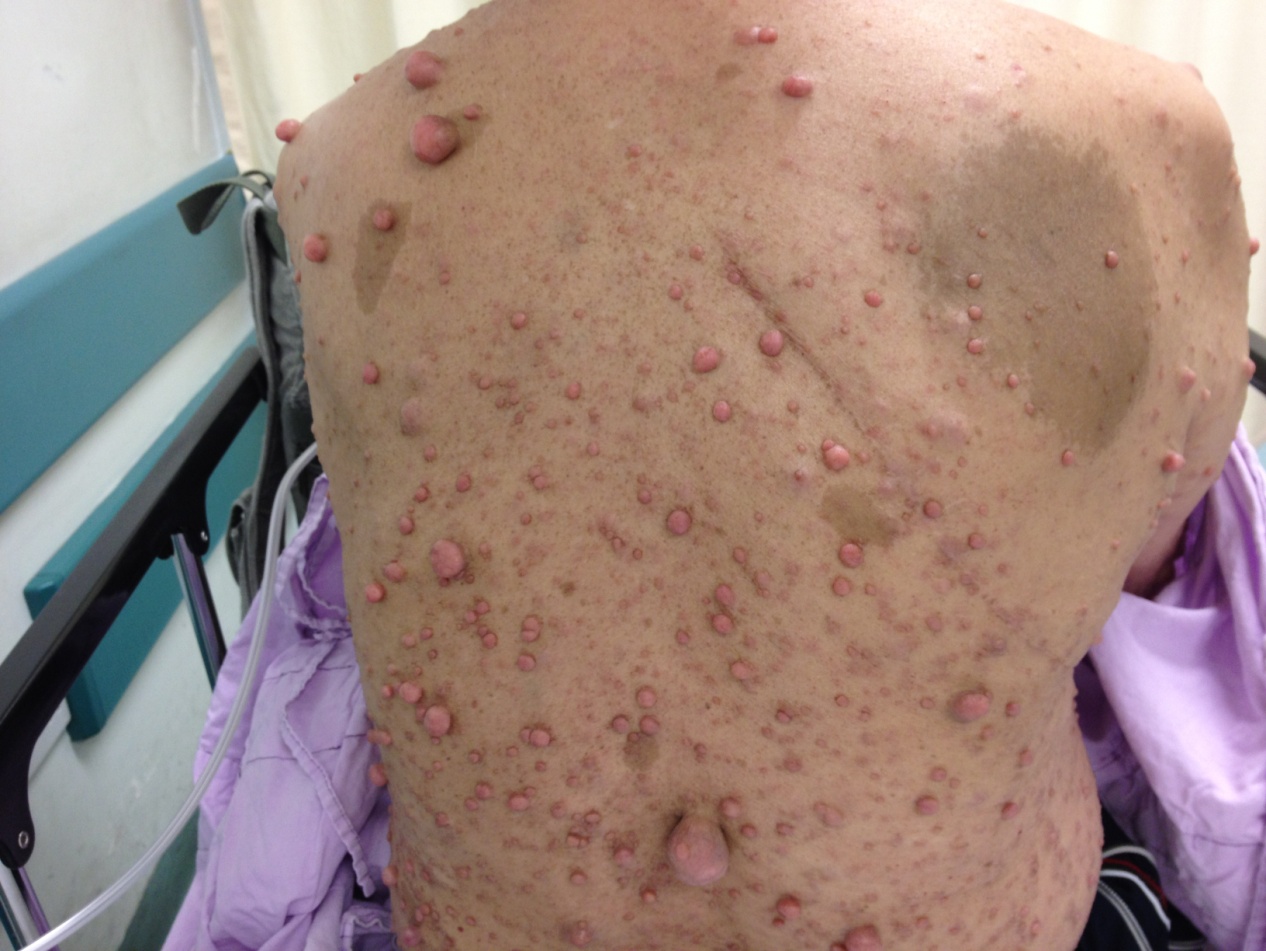 What is the diagnosis?A CXR was taken. Describe what you see.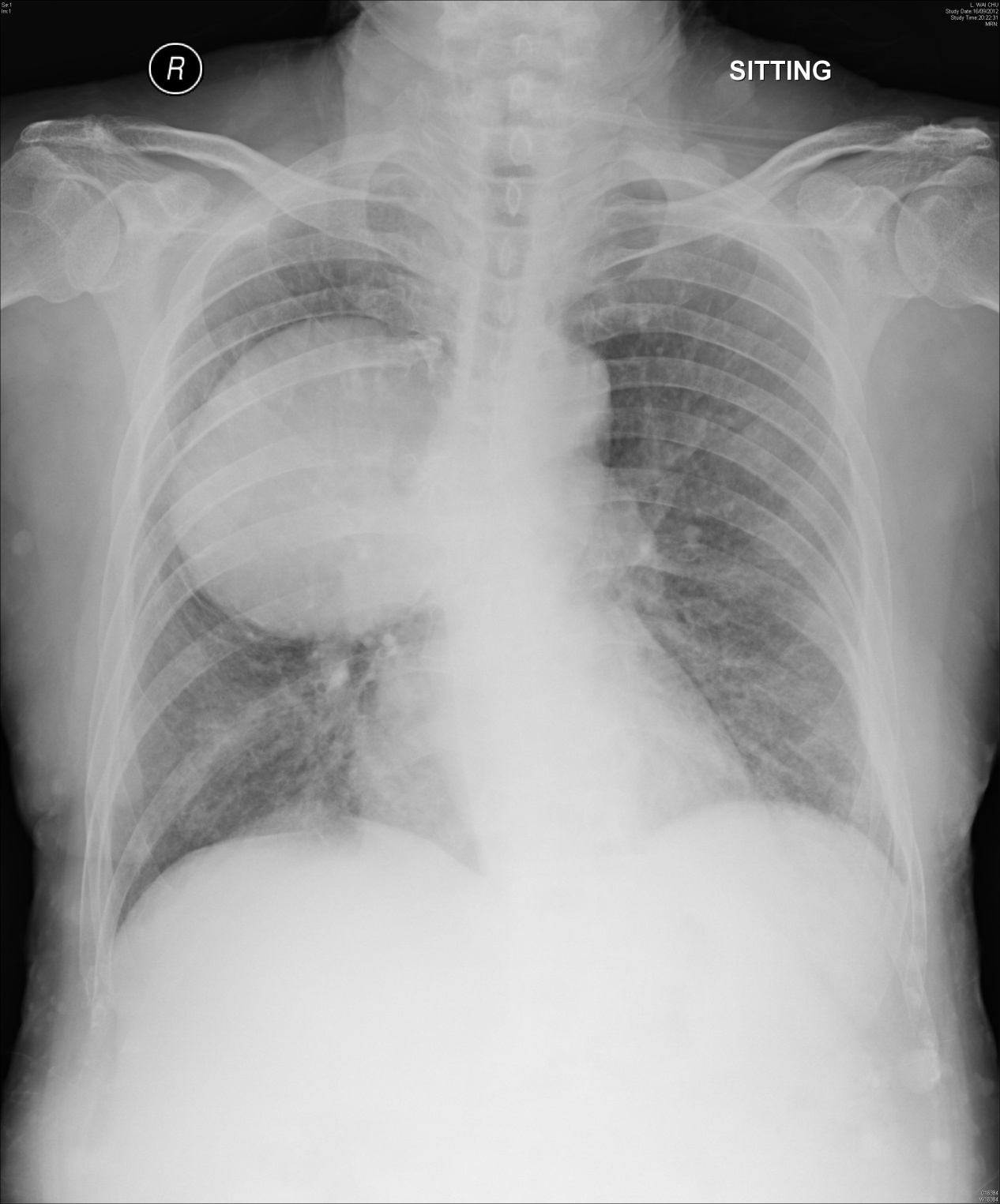 His wife is pregnant. What is the probability of giving birth to a normal baby without this condition?